Преимущества:Доходы не облагаются НДФЛ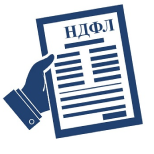 Можно работать без онлайн-кассы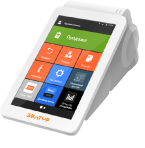 Автоматическое начисление налога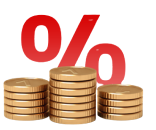 Можно не платить страховые взносы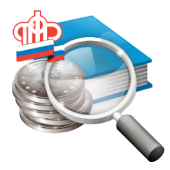 Не нужно сдавать отчетность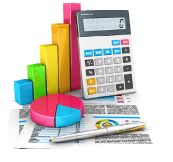 10 000 руб. налоговый вычет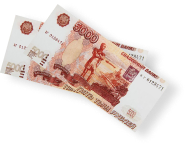 